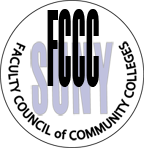 Faculty Council of Community CollegesResolution on Governance Involvement in New Initiatives

ASA5: 2017 – 2018
Passed April 7, 2018WHEREAS a climate of collaboration and consultation among the academic affairs administration and the faculty of a campus is vital to successfully providing a full complement of excellent academic programs; andWHEREAS the 1966 AAUP, ACE, and AGB joint Statement on Government of Colleges and Universities states that it is “the responsibility primarily of the faculty to determine the appropriate curriculum and procedures of student instruction”; andWHEREAS Standard III of the Middle States Commission of Higher Education states that, "An accredited institution possesses and demonstrates: student learning experiences that are designed, delivered, and assessed by faculty (full-time or part-time) and/or other appropriate professionals who are rigorous and effective in teaching"; andWHEREAS the Policies of the SUNY Board of Trustees (Article X, Section 4) stipulate that “the faculty of each college shall have the obligation to participate significantly in the initiation, development, and implementation of the educational program”; andWHEREAS the campus faculty governance organization is the recognized representative of the faculty for the purpose of shared governance, and the Campus Governance Leader bears ultimate responsibility for ensuring that the procedures of the faculty governance organization are fully and promptly completed; andWHEREAS many SUNY academic forms currently require an affirmation that “the proposal has met all applicable ... shared governance procedures for consultation;” andWHEREAS many new initiatives such as, but not limited to, P-Tech, Guided Pathways, Concurrent Enrollment and OER do not require changes in degree or curriculum but may require a restructuring of the degree which may affect academic standards, excellence or integrity; andWHEREAS SUNY is nationally recognized as a system that embraces shared governance and faculty driven initiatives; andWHEREAS the Faculty Council statement of October 2008 on “The Role of Faculty of Shared Governance” states that faculty are best qualified and should therefore have a primary role in the process of evaluating, implementing, assessing, and formulating policy relating to “Academic standards”; WHEREAS faculty are discipline experts and will be responsible for continued development of the curriculum and assessment; thereforeBE IT RESOLVED that the Faculty Council of Community Colleges requests that the SUNY Chancellor continue to require the involvement of shared governance in the implementation of System funded and sponsored initiatives; andBE IT FURTHER RESOLVED that the Faculty Council of Community Colleges strongly encourages the President of each campus ensure that shared governance bodies are involved in the development of any processes, procedures or policies used to implement new academic initiatives to ensure academic standards, excellence and integrity are in place and upheld.